Cottage Pie Recipe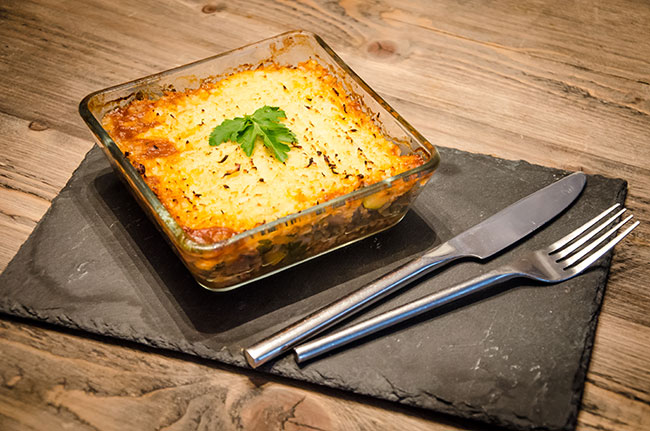 INGREDIENTS2 tsp coconut oil½ small onion, finely chopped½ stick celery, finely chopped1 small carrot, finely chopped40g courgette, finely chopped1 tsp fresh rosemary, finely chopped1 tsp fresh thyme, finely chopped2 cloves garlic140g beef mince2 tsp tomato puree100ml vegetable stock2 bay leaves1 tbsp fresh parsley, chopped120g cauliflower½ tsp butter½ tsp English mustardDIRECTIONSIn a large pan on medium/high heat add the coconut oil, onions, celery, carrots, courgette, rosemary, thyme and 1 clove chopped garlic and fry for a few minutes. Add the beef and mix well until browned.Once browned stir in the tomato puree and mix well and then add the stock and bay leaves. Leave this to simmer for around 20 minutes until the liquid gets a little thicker. Stir in the parsley and add salt and pepper to taste.Preheat oven to 200’C. Chop the cauliflower into medium florets. Add the cauliflower and the remaining clove garlic (whole) and simmer with a little water in the bottom for 5 minutes or until tender with a lid on. Drain and mash adding the English mustard, butter and a little salt and pepper. Mash until smooth.Take a small oven dish and place in your mince mixture and then cover with the cauliflower mash and use a fork to move the mash to cover the mince and make flat. Bake in the oven for 25-30 minutes until it’s golden.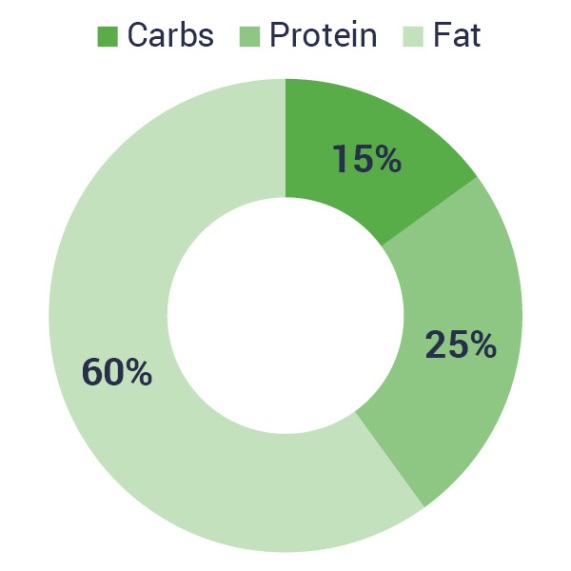 Kcal: 553Carbs: 20gProtein: 35gFats: 36gFibre: 8.7g